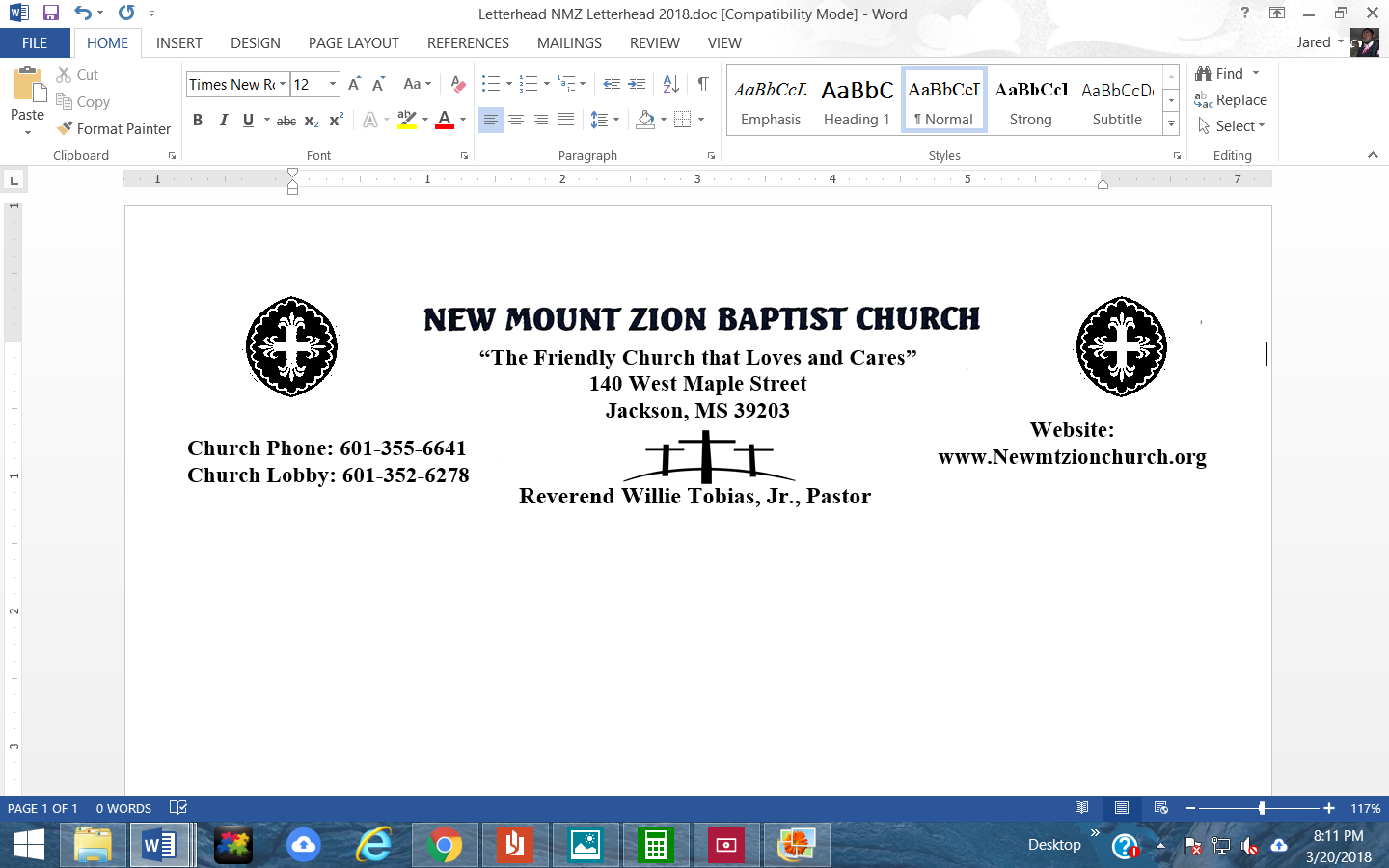 Genesis: 2: 21-25 & Genesis 3: 1-24Bible Class: October 5, 2020Point to Ponder: God put Adam to sleep and took a rib from him. God did not create woman like He did man and the animal kingdom, independent of each other. Just like a surgeon, God carefully put Adam to sleep and Adam slept. The Hebrew word means a deep, deep sleep. God tenderly and meticulously operated upon Adam and removed a rib from his body.Why do you think GOD created woman from the rib of man? (Hattie Jennings, Dec. Ford, Ricardo Wilson)What does this passage of scripture reveal to us as it relates to marriage?(Doris Powell, Bro. McCoy)Define “order” of a Godly marriage?  What are the responsibilities of the husband, wife, and children? Provide scripture references.  (Ms. Bettye Palmer, Sis. Todd, Sis. Broome)Why were Adam and Eve not ashamed to be “naked?”(Pastor Broome, Sis. Jennifer Taylor)How does Genesis 3, refute the idea that one needs a better environment in order to do better? (Dr. H. Thompson, Dec. Dennis)Why does satan love to deceive others by using one’s outer appearance?(Dr. Wright, Sis. Shurla Mance)How does 1st Corinthians 8:1, tie into Genesis chapter 3?(Sis. J. Taylor, Dec. Scott)What is the proselyting of sin?  How does Eve become guilty of this act?(Dec. McCoy, Dr. Sonya)Do you believe that most people take “responsibility” for their sins, or do they “pass the buck?” Please explain and provide scripture references. (Sis. Tina Johnson) 